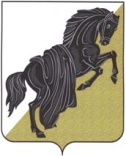 О внесении изменений и дополнений в Положениео назначении и выплате пенсии за выслугу летлицам, замещавшим должности муниципальной службы Багарякского сельского поселенияВ целях уточнения отдельных положений правила исчисления стажа муниципальной службы, дающего право на пенсию за выслугу лет, лицам, замещавшим должности муниципальной службы Багарякского сельского поселения, Совет депутатов Багарякского сельского поселения РЕШАЕТ:1. Утвердить прилагаемые изменения и дополнения в Положении о назначении и выплате пенсии за выслугу лет лицам, замещавшим должности муниципальной службы Багарякского сельского поселения, утверждённого решением Совета депутатов Багарякского сельского поселения от 16.02.2011 г. №34 «Об утверждении Положения о назначении и выплате пенсии за выслугу лет лицам, замещавшим должности муниципальной службы Багарякского сельского поселения».2. Направить главе Багарякского сельского поселения для подписания и       обнародования изменения и дополнения, утверждённые в пункте 1 настоящего решения.       3. Настоящее решение вступает в силу со дня его официального             обнародования. 4. Включить настоящее решение в регистр нормативных правовых актов    Багарякского сельского поселения.Председатель Совета депутатовБагарякского сельского поселения                                    Л. А. ПервушинаУтверждено решением Совета депутатовБагарякского сельского поселенияОт «24» августа  . № 55Изменения и дополнения в Положение о назначении и выплате пенсии за выслугу лет лицам, замещавшим должности муниципальной службы Багарякского сельского поселенияВнести в раздел III Положения о назначении и выплате пенсии за выслугу лет лицам, замещавшим должности муниципальной службы Багарякского сельского поселения, утверждённого решением Совета депутатов Багарякского сельского поселения от 16.02.2011 г. №34 «Об утверждении Положения о назначении и выплате пенсии за выслугу лет лицам, замещавшим должности муниципальной службы Багарякского сельского поселения», изменения и дополнения, изложив его в новой редакции:« III. ПРАВИЛА ИСЧИСЛЕНИЯ СТАЖА МУНИЦИПАЛЬНОЙ СЛУЖБЫ   8. При исчислении стажа муниципальной службы, дающего право на пенсию за выслугу лет, учитываются:   1) периоды службы (работы) в соответствии со статьёй 13 Закона Челябинской области от 30.05.2007 №144-ЗО «О регулировании муниципальной службы в Челябинской области» за исключением пункта 5 части 1 указанной статьи закона;   2) периоды работы на должностях руководителей и специалистов на предприятиях, в учреждениях и организациях, опыт и знание работы в которых были необходимы муниципальным служащим Багарякского сельского поселения для выполнения обязанностей по замещаемой должности муниципальной службы.   Периоды работы на указанных в настоящем подпункте должностях в совокупности не должны превышать пять лет.   9. Периоды службы (работы), учитываемые при исчислении стажа муниципальной службы, дающего право на пенсию за выслугу лет, суммируются.   10. Исчисление стажа муниципальной службы, дающего право на установление пенсии за выслугу лет, возлагается на Комиссию по установлению стажа муниципальной службы для выплаты надбавок и пенсии за выслугу лет муниципальным служащим Багарякского сельского поселения (далее по тексту – Комиссия).».Глава Багарякского сельского поселения                                    А. Н. Шульгин  